HSB BRF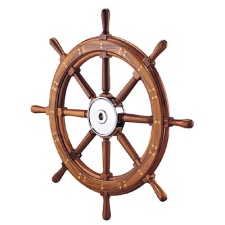 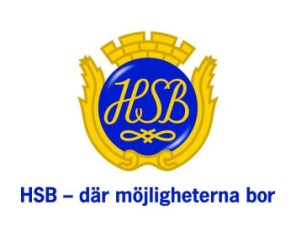 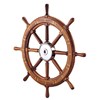 REDARENDagordning ordinarie årsstämma för HSB Brf Redaren Måndagen den 13 maj 2024 1.	Föreningsstämmans öppnande 
2. 	Val av stämmoordförande 
3.	Anmälan av stämmoordförandens val av protokollförare 4.	Godkännande av röstlängd 5.	Fråga om närvarorätt vid föreningsstämman 
6.	Godkännande av dagordning 7.	Val av två justerare 8.	Val av minst två rösträknare 9.	Fråga om kallelse skett i behörig ordning 10.	Genomgång av styrelsens årsredovisning 11.	Genomgång av revisorernas berättelse 12.	Beslut om fastställande av resultaträkning och balansräkning13.	Beslut i anledning av bostadsrättsföreningens vinst eller förlust enligt den fastställda balansräkningen 
14.	Beslut om ansvarsfrihet för styrelsens ledamöter 15.	Beslut om arvoden och principer för andra ekonomiska ersättningar för styrelsens ledamöter, revisorer, valberedning och de andra förtroendevalda som valts av föreningsstämman  16.	Beslut om antal styrelseledamöter och suppleanter  17.	Val av styrelseledamöter och suppleanter  18. 	Presentation av HSB‐ledamot 
19. 	Beslut om antal revisorer och suppleant 20. 	Val av revisor/er och suppleant 
21. 	Beslut om antal ledamöter i valberedningen
22.	 Val av valberedning, en ledamot utses till valberedningens ordförande23.	Val av ombud och ersättare till distriktsstämmor samt övriga representanter i HSB24. 	Av styrelsen till föreningen hänskjutna frågor och av medlemmar anmälda ärenden (motioner) som angivits i kallelsen

Motioner: 
1. Klassa rökning som en störande aktivitet 22:00-07:00, 
2. Juldekorationer i entréerna  
3. Handlingsplan för ökad medlemsdelaktighet
4. Införskaffa Iloq Home-appen25. 	Föreningsstämmans avslutande 